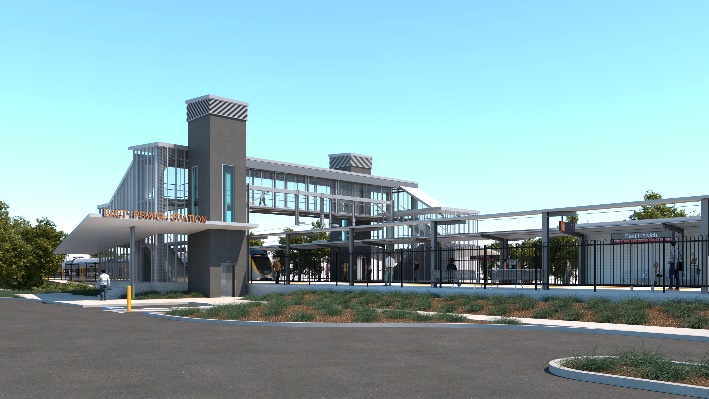 Thursday 14 October 2021Additional lighting commissioning activities, including lux testing on the station platforms, will be undertaken overnight on Thursday 14 October, as part of the East Ipswich station accessibility upgrade.Nearby residents will notice increased lighting overnight and this additional testing is a necessary part of commissioning the lighting design. These additional commissioning activities are not expected to create excessive noise and the project team will make every effort to minimise disturbance wherever possible.We apologise for any inconvenience as we undertake these additional night activities.Upon commissioning of the new lighting system, the station’s lights will operate nightly as they would under normal operational conditions.Overview of worksThe East Ipswich station accessibility upgrade is part of the State Government’s ongoing investment of more than $500 million to upgrade stations across the South East Queensland network, making them accessible for all customers. For more information, please contact the project’s community team on free call 1800 722 203 or email stationsupgrade@qr.com.auSign up for electronic notifications at queenslandrail.com.au/EmailNotification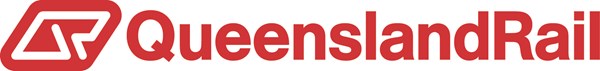 LocationDates and hours of workType of workEast Ipswich station precinct – platforms Adjacent footpaths: Merton StreetCoronation StreetWork zones and site officesThursday 14 October,    6pm to 6am the next day(overnight works)Station platform lighting commissioning activities:station lighting system operating overnightlux testing (platforms)electrical and switchboard activitiesuse of hand-held equipment and powered toolsmovement of personnel and vehicles around the station precinct and rail corridoruse of light towers to light work zones at night.